Appel à candidature Marché de nuit à Saint-Gilles-les-BainsPlace Paul Julius BénardLa Ville de Saint-Paul propose un marché de nuit sur la place Paul Julius Bénard de Saint-Gilles-les-Bains le samedi 13 mai  2023 de 16h00 à 22h00 avec des exposants de produits artisanaux et locaux.La Ville de Saint-Paul lance un appel à candidature. Les inscriptions sont ouvertes jusqu’au 28 avril 2023.Caractéristiques principales de l’occupation du domaine publicMontant de la redevance : 7€ (sept euros) le mètre linéaire.Durée : 1 jourRespect des lieux et ramassage des déchets tout au long de la journéeConditions de participationLes personnes intéressées sont invitées à télécharger le dossier de candidature disponible sur le site de la Ville et le déposer sur place ou par courrier à la mairie, à la Direction de la Valorisation Economique et Touristique. Les candidatures peuvent également être adressées par mail à l’adresse suivante : secretariat.dvet@mairie-saintpaul.fr.Après acceptation de votre candidature, le paiement se fera avant la manifestation à Direction de la Valorisation Economique et Touristique.Si vous souhaitez plus d’informations, vous pouvez contacter la Direction Valorisation Économique et Touristique au : 0262 45 90 69.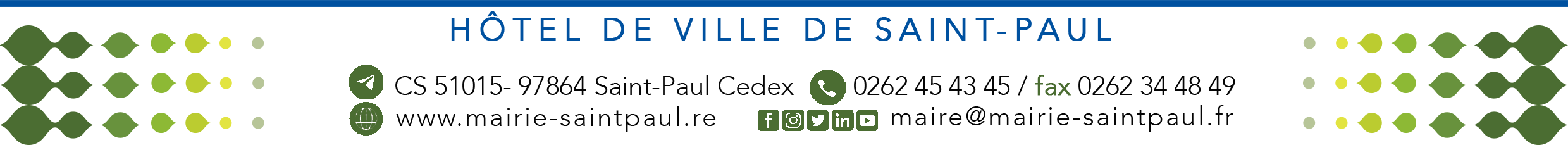 